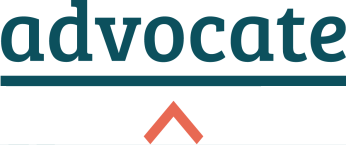 Bar Pro Bono Awards 2022Kindly sponsored by LexisNexisEach year Advocate facilitates awards for chambers, barristers and chambers’ staff members who are recognised for outstanding commitment to pro bono work.The deadline for nominations is Friday 19th August 2022. Rules of EntryAll nominations must return this completed nomination form and at least two supporting letters/documents (and no more than FOUR). Each supporting document should be no more than 500 words. Self-nominations are accepted (with two supporting letters as above). The judges’ decision is binding and final.Award Categories:There are ten categories in which individuals/initiatives/chambers can be nominated. Please only submit in one award category:Young Pro Bono Barrister of the Year Junior Pro Bono Barrister of the YearPro Bono QC of the YearInternational Pro Bono Barrister of the YearPro Bono Chambers’ Professional of the YearPro Bono Chambers of the YearPro Bono Initiative of the YearLifetime Achievement in Pro Bono, the Sydney Elland Goldsmith AwardSocial Responsibility Initiative of the Year (In partnership with the Bar Council)Sustainability Initiative of the Year (In partnership with the Bar Council Sustainability Network)There is one further award, the John Collins Pro Bono Excellence Award (in partnership with the North Eastern Circuit) in memory of John Collins. Nominations for this award only come from Advocate’s casework team.Judging Criteria:Nominations should show how the nominee has met the criteria for the specific award.Young Pro Bono Barrister of the Year (presented at Bar Conference)Recognising the commitment to pro bono work demonstrated by young barristers in recent years, this award celebrates a barrister at the beginning of their career showing exceptional dedication to increasing opportunities for access to justice.Particular consideration will be given to those who have demonstrated a significant time commitment over the last year.Nominees for this award must be under 7 years’ call (those currently undertaking pupillage are also eligible) and should demonstrate that they are leading the pack in encouraging others to undertake pro bono work.Junior Pro Bono Barrister of the YearThis award highlights the outstanding pro bono work of a junior barrister practising in any area of law.They must have demonstrated significant commitment to the pro bono ethic over the last year, whether through the dedication of considerable time and expertise or through the undertaking of cases that have a substantial impact on the client, community, or the access to justice sector.Pro Bono QC of the YearThis award is open to a silk of any year appointment who has played a significant role in the promotion of access to justice over the last year through pro bono work.Consideration will be given to those who can demonstrate the importance and impact of their work and who are a positive force in encouraging others to undertake pro bono cases.International Pro Bono Barrister of the YearThe winner of this award will be a barrister of any call who over the last year has undertaken significant pro bono work that is undertaken outside England and Wales.Leading by example, they will be an excellent advocate for access to justice across the globe. Consideration will be given to the time commitment demonstrated by the barrister as well as the extent of the impact of the pro bono work.Pro Bono Chambers’ Professional of the YearThis category recognises the crucial role played by chambers’ staff in championing access to justice through pro bono, including practice managers, clerks, those involved in business development, marketing, and client care, and those managing chambers.The winner of this category will be a member of chambers staff who has demonstrably championed pro bono work over the last year and effectively channels pro bono resources to help those who require legal help receive assistance from legal professionals.Pro Bono Chambers of the YearThis award celebrates the outstanding achievement and commitment to pro bono work demonstrated by a particular set of chambers.This achievement could be related to the amount or variety of pro bono work undertaken, or the number of practising barristers actively accepting pro bono cases within the chambers.Nominees must have gone above and beyond for access to justice, promoting and encouraging others to engage in pro bono work.Pro Bono Initiative of the YearInitiatives nominated for this award are recognised for their commitment to deliver pro bono services for a specific project with members of the Bar, be that within a Chambers, charity, or university. Nominations can be made for internal or external pro bono projects, but all must be distinguished by their creativity, leadership, collaborative approach and their ability to inspire and set new pro bono precedents within the legal profession.Lifetime Achievement in Pro Bono (Presented at Bar Conference)The Lifetime Achievement Award commends an individual’s exceptional achievement in terms of pro bono work.It recognises the long-term contribution made over the course of a career in addition to their work on specific pro bono cases.Nominees for this award will have demonstrated strong commitment to the pro bono ethic and through their work been a champion for access to justice for many years.Sustainability Initiative of the YearInnovative sustainability initiatives led by individuals, chambers, employed Bar organisations, or a cross-Bar organisation that demonstrate impact in one or more of the following ways:Reducing carbon emissionsReducing wasteIncreasing knowledge of sustainability or climate related issues among members and/or employeesNominations must provide evidence that programmes or initiatives have a clearly defined purpose and can demonstrate positive impact in practical and measurable ways.Social Responsibility Initiative of the YearSocial responsibility initiatives (not including environmental programmes) led by individuals, chambers, employed Bar organisations, or a cross-Bar organisation that demonstrate impact in areas such as:Community and/or charitable projects (e.g., fundraising, working in schools, projects in the local community, public legal education)Diversity and social mobility (access, retention and progression programmes)Supply chains (e.g., innovative ways of auditing supply chains).Nominations must provide evidence that programmes or initiatives have a clearly defined purpose and can demonstrate positive impact in practical and measurable ways.The closing deadline for applications is Friday 19th August 2022
What happens after the closing date?Our panel of judges will then consider the applications. All finalists will be published in the awards brochure and on the Advocate website. All nominees will be invited to an Awards ceremony taking place in November 2022 at which winners of most categories will be announced. The winner of the Young Pro Bono Barrister of the Year Award and Lifetime Achievement in Pro Bono, the Sydney Elland Goldsmith Award, will be presented with their awards at this year’s Annual Bar and Young Bar Conference.Award Category nominated forPlease summarise why you feel that this individual/initiative deserves to win in this category in the 2022 Bar Pro Bono Awards, noting how they meet the category criteria set out above (1,000 words)Some issues to consider include:How has the nominee’s work directly affected the individuals involved, their community or group?What is special about the nominee’s contribution or achievements to set him/her apart? Please enclose with this completed application form at least two (and no more
 	than four) letters of support from other individuals or organisationsEach letter should be no more than 500 words.Suggested documents include letters of thanks, recommendations from peers, colleagues or pro bono clients, or any other documents which show insight into the pro bono work of the nominee. I have enclosed two or more letters of support – Yes/NoAre you happy for Advocate to use information provided in your nomination, regarding the activity and impact, in external communications? – Yes/NoPlease return the application form and letters by email to: awards@weareadvocate.org.ukBar Pro Bono Awards 2022 - Nomination FormBar Pro Bono Awards 2022 - Nomination FormBar Pro Bono Awards 2022 - Nomination FormDetails of nomineeDetails of nomineeNameNameChambers / WorkplaceChambers / WorkplaceContact Telephone Number:Contact Telephone Number:Email Address:Email Address:Your DetailsYour Name: Relation to Nominee:Contact Address:Contact Telephone Number:Email Address:Date of Nomination: